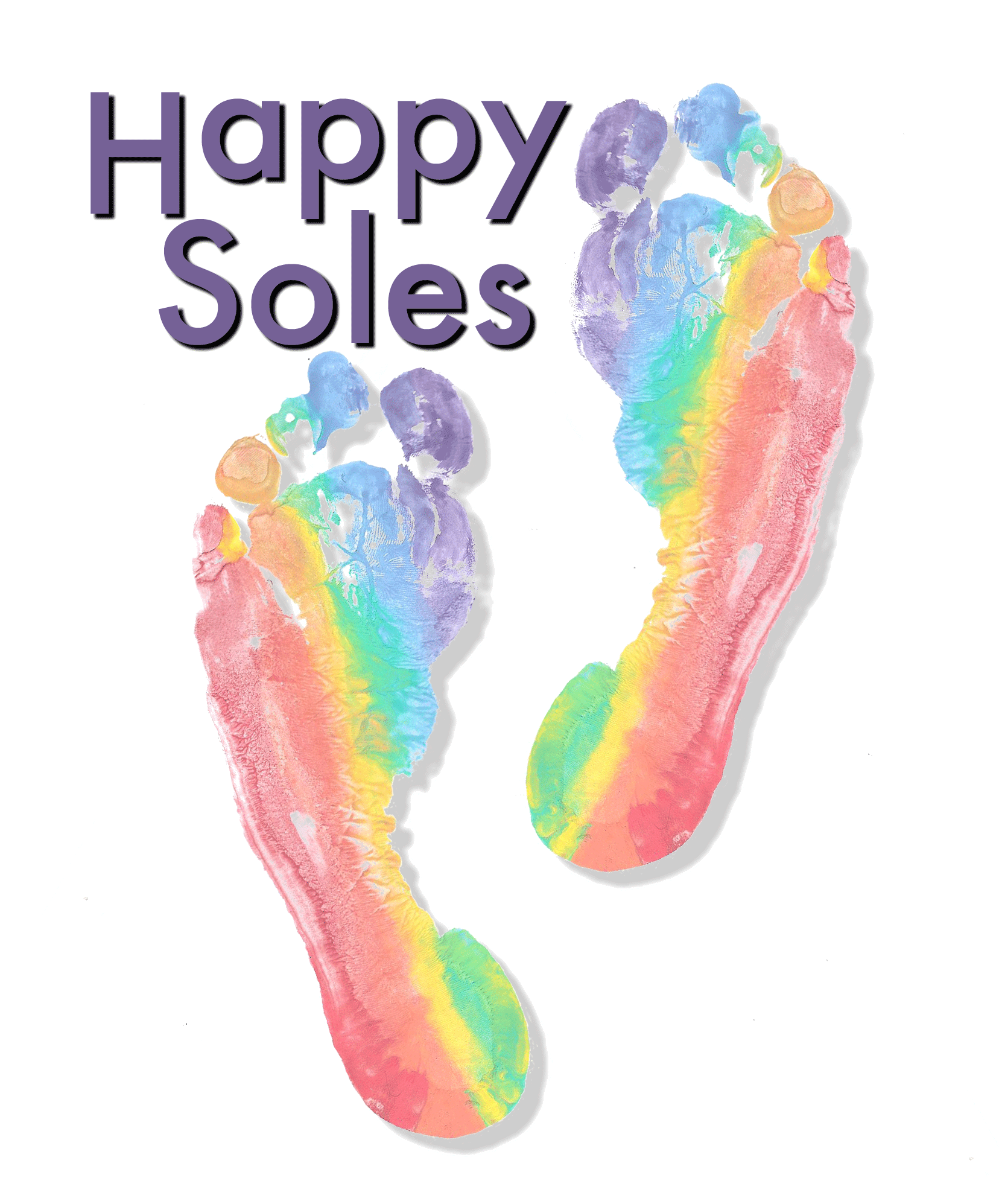 Consultation form- Maternity supplementName:......................................................		Date:First Visit- Number of weeks Pregnant:		EDD:Obstetric Caregiver: Midwife/GP/Consultant 	Name:......................................................................Contact Details......................................................................................................................................This pregnancyPlanned	Y/N	Naturally conceived	Y/NFirst Pregnancy	 Y/N	Scan Y/N	Ok	Y/NAdditional details.........................................................................................................................................................................................................................................................................................................................................................................................................................................................................Amniocentesis Y/N		GTT  Y/N	Other Y/N....................................................................Do you /have you suffered from any of the following Y/N/PrevPrevious pregnanciesReasons for reflexology:...........................................................................................................................Expectations from treatment:..................................................................................................................Treatment Notes: ........................................................................................................................................................................................................................................................................................................................................................................................................................................................................................................................................................................................................................................................................~~~~~I understand the reflexology treatment I am about to receive. I am happy for Caroline to proceed with treatment.Signed:........................................ 	Print:...........................................Date:...........................................How did you hear about us?Any other comments?BackacheVaricose veinsRib painDVT *Symphisis pubisHaemorrhoidsGroin painLow BPBraxton hicksHigh BP *Vaginal bleedingOedemaMorning sicknessPanic attacksHeartburnCarpel tunnelPlacenta praevia *SciaticaConstipationHeadaches *DiarrhoeaStretch marksFreq of micturationItchy skinCystitisTender breastsProtein/blood/sugar in urineFatiguePalpitationsDiabetes *AmnesiaMood swingsLeg pain/ crampsInsomnia1234Normal pregnancyAilments sufferedPre-term/ on-time/ overdueNormal deliveryInducedEpiduralAssisted deliveryStitchesBreast fedPost-natal problemsMiscarriage/ terminations (date) *